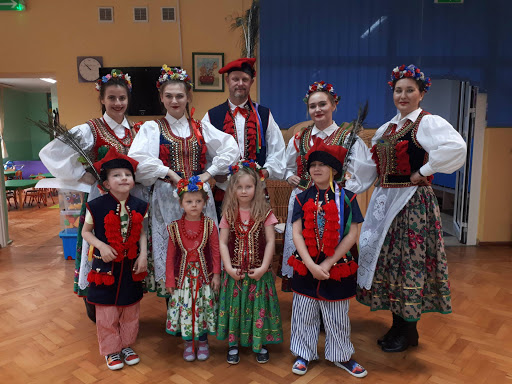 Regionalny Strój ZawierciaZabytki Zawiercia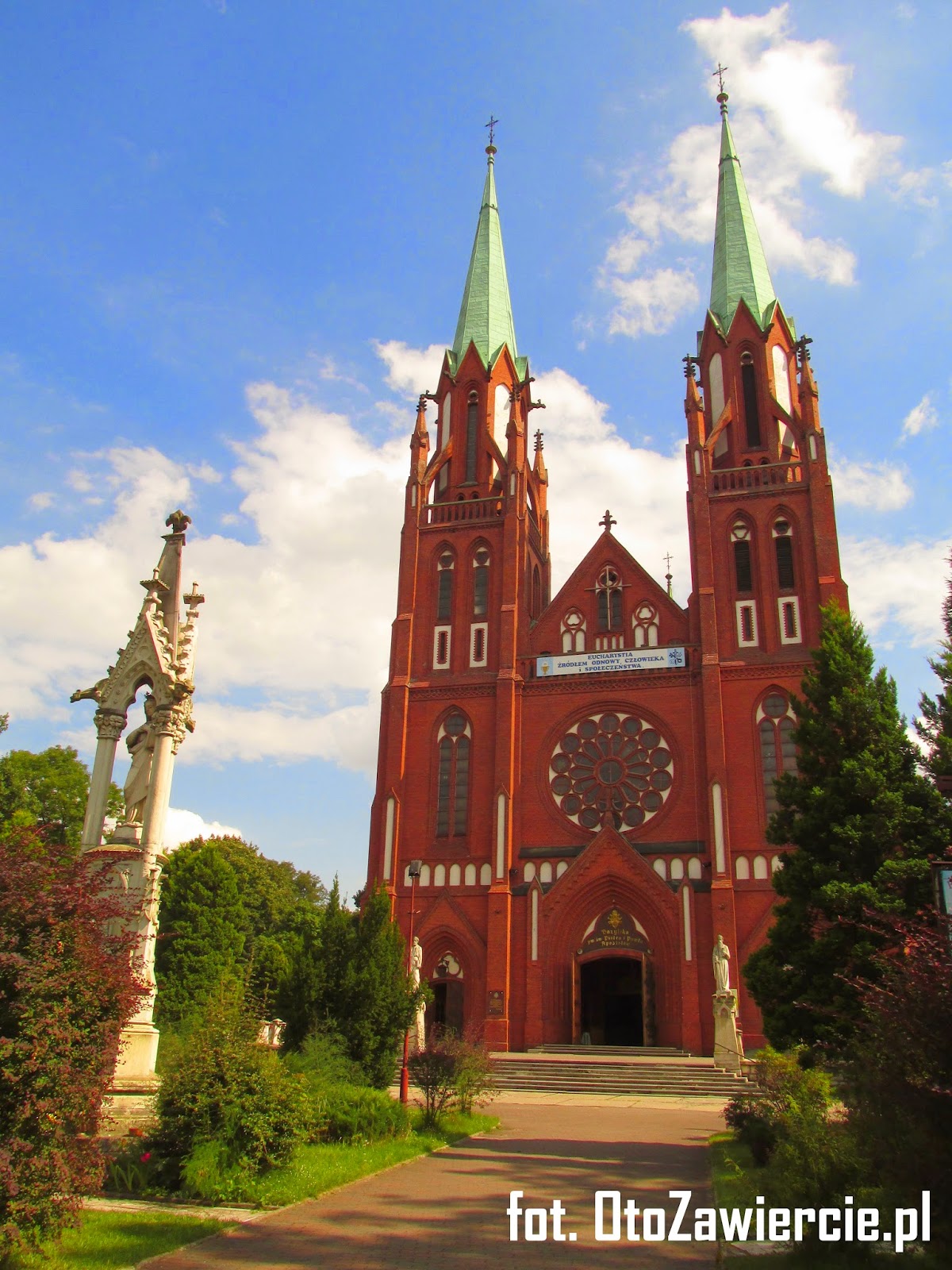 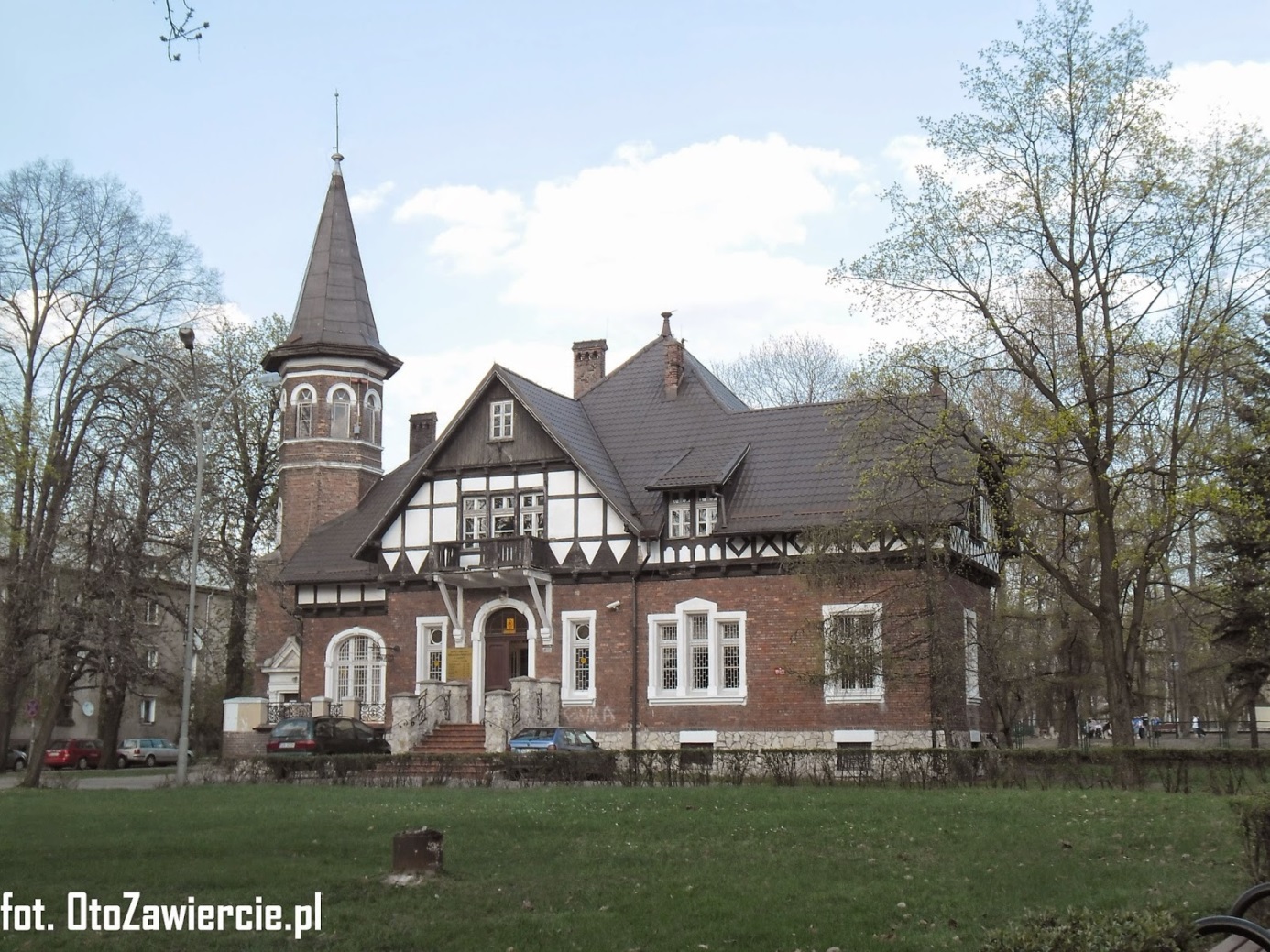 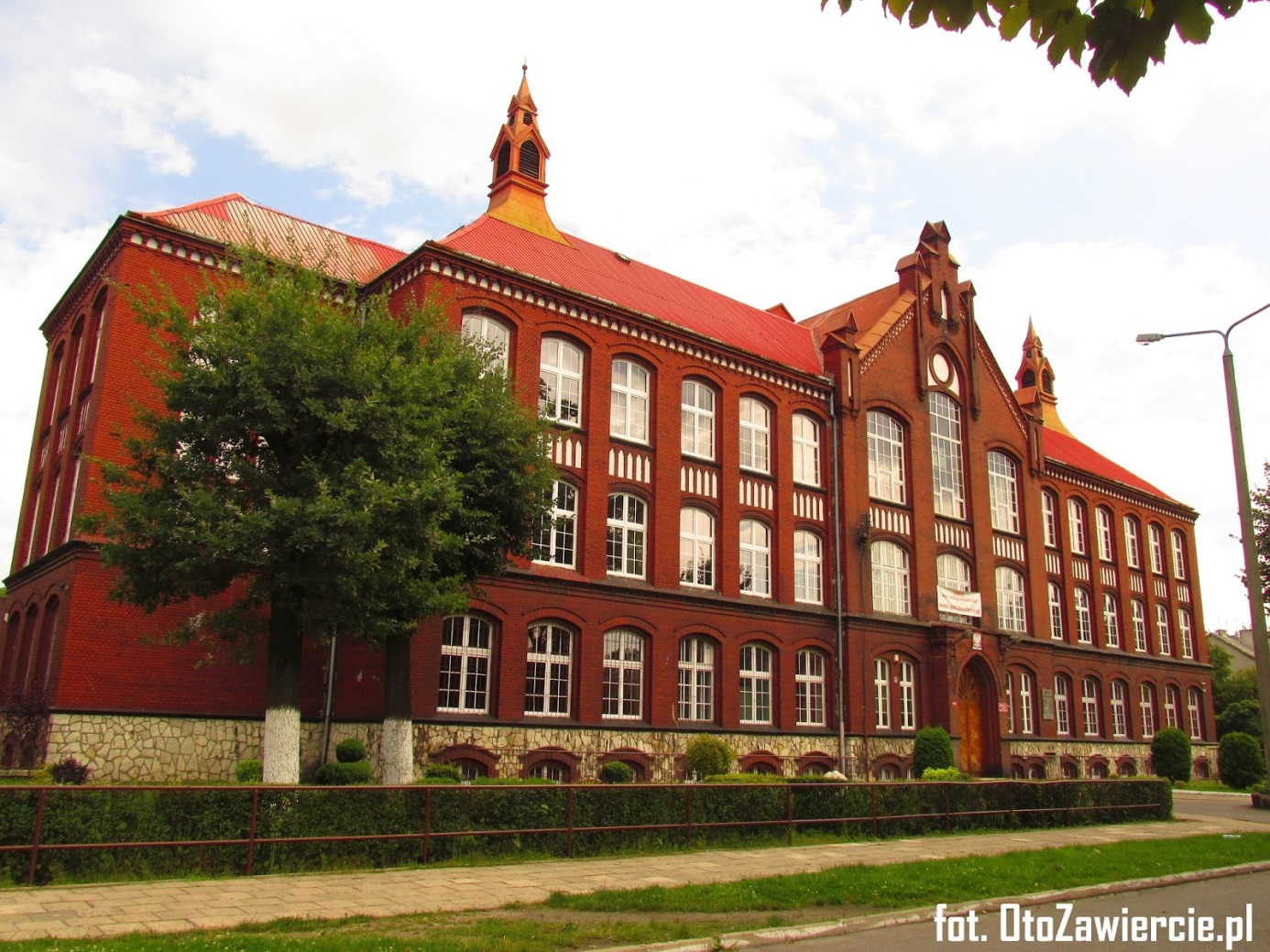 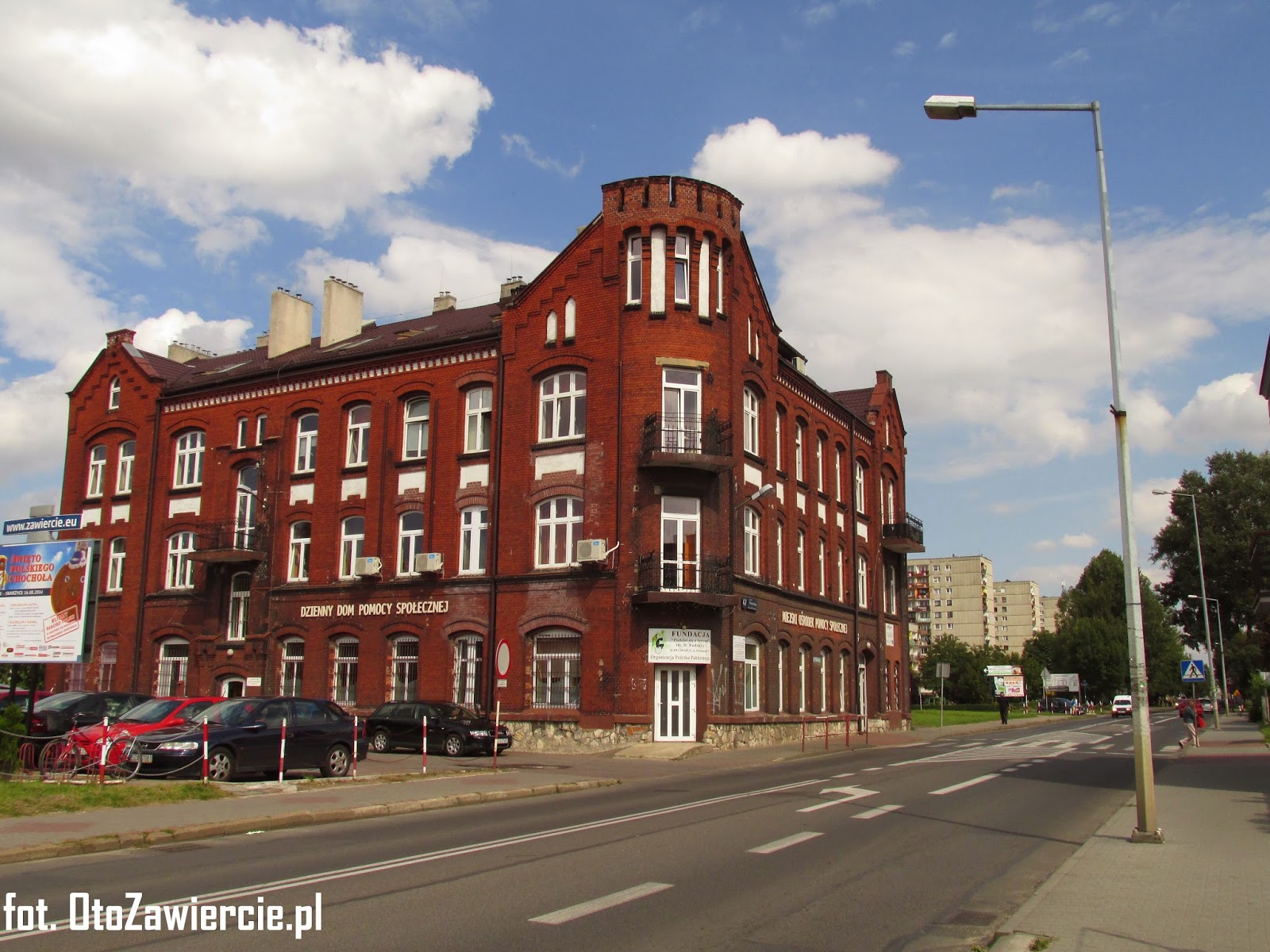 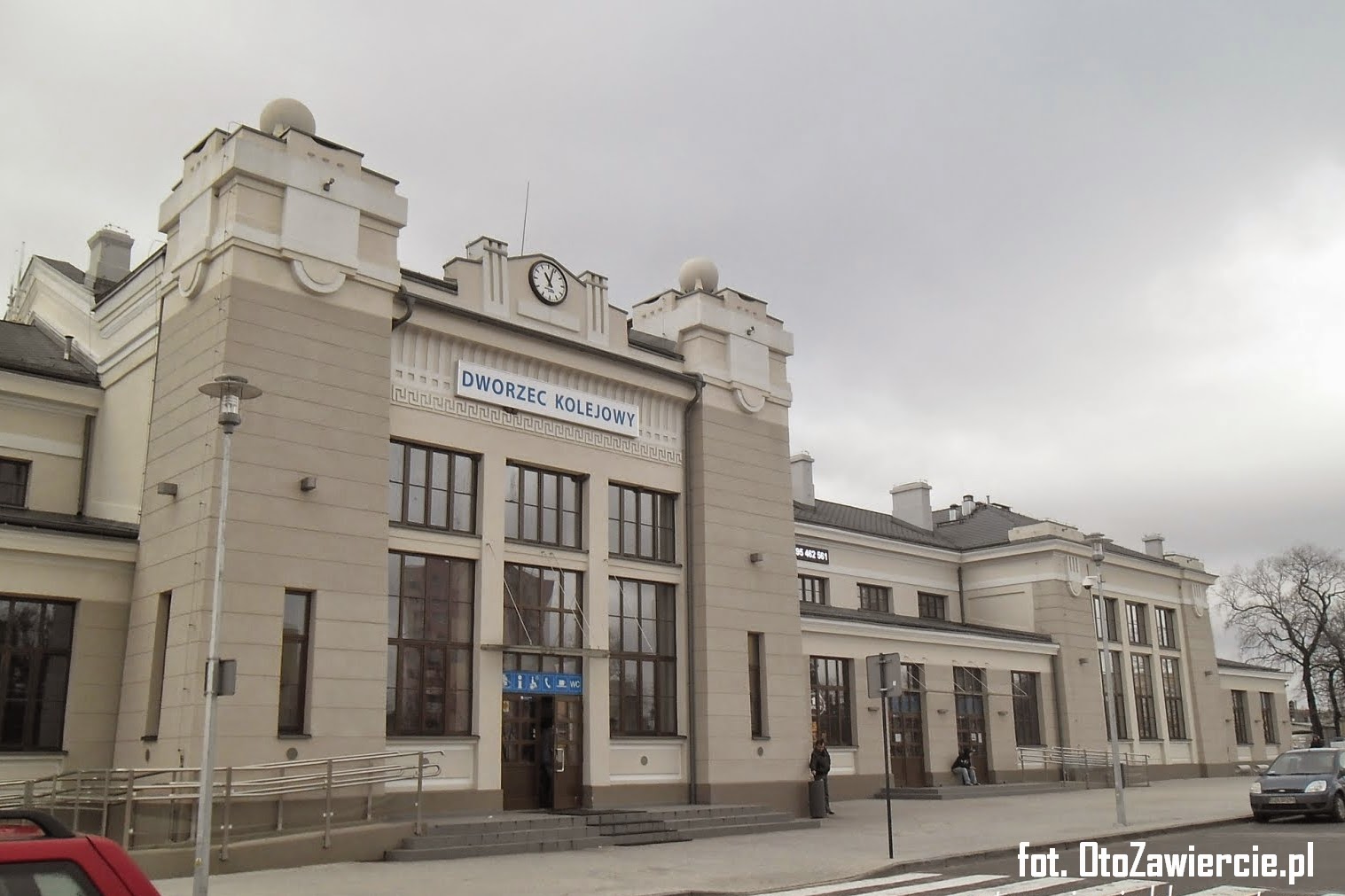 